Publicado en  el 11/11/2016 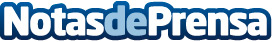 El nuevo Nubia Z11, una declaración de intencionesLos nuevos Nubia Z11 buscan hacerse un hueco en la gama alta con buenas especificaciones técnicas, un cuidado diseño y mucho que ofrecer al usuario finalDatos de contacto:Nota de prensa publicada en: https://www.notasdeprensa.es/el-nuevo-nubia-z11-una-declaracion-de_1 Categorias: Internacional Telecomunicaciones E-Commerce Dispositivos móviles http://www.notasdeprensa.es